Инструкция и задание по учебной дисциплине «Информатика»                           15.01.202134 группа Для выполнения задания вы можете просмотреть его в дневнике на сайте техникума (http://aat-arti.ru/ )   или  в своей группе в  WhatsApp, где задание продублировано.Задания:Изучить материал по теме: «Создание формул.Табличный процессор Microsoft Excel».Выполнить практическое задание, представленное после теоретической части. Выполненное задание отправляйте на почту informatikaaat@mail.ru , указав в названии документа свою фамилию и № группы. Задание на оценку!Формулы.
Использование формул в Excel.Способы заполнения таблицExcel предоставляет различные способы ввода данных в электронные таблицы: ручной ввод данных ввод данных и выполнение вычислений с помощью формул ввод с помощью автозаполнения Ручной ввод мы рассмотрели в прошлом уроке. Рассмотрим подробнее использование формул и приемы автозаполнения. ФормулыЯчейки электронной таблицы могут содержать не просто текст или числа, а еще и специальные выражения, которые будут анализировать значения других ячеек таблицы и выполняться вычисления. Формулы в Excel - это выражения, по которым выполняются всевозможные вычисления в электронной таблице. С помощью формул можно забыть о калькуляторе и выполнять нужные действия прямо на листе рабочей книги Excel. Необходимо запомнить, что формула всегда начинается со знака равенства (=). Поэтому, если мы хотим записать в ячейку некоторую формулу, мы должны обязательно поставить вначале знак "=", и только затем записать элементы формулы. Формула может включать следующие элементы: числа адреса или имена других ячеек операторы (смотри ниже) функции (будут рассмотрены далее) и др. Таким образом, формула состоит из трех основных частей: знака равенства (=), операндов (значений, адресов других ячеек) операторов (сложение, вычитание, деление и т.д.). В формулах Excel используется четыре типа операторов: Арифметические: +, -, *, /, %, ^; Текстовые: &; Сравнения =, <, <=, >, >=, <>; Ссылочные: (диапазон ячеек), (объединение), (пересечение) Порядок выполнения операций в Excel: % - проценты; ^ - степень; * и / - умножение и деление; + и - - сложение и вычитание; & - конкатенация; = < > <= >= <> - сравнение. Используя круглые скобки () можно изменить порядок вычисления в формулах. Использование формул в ExcelФормулы можно вводить так же, как вводится текст или данные. При этом ввод можно осуществлять либо в строке формул, либо непосредственно в ячейке. Ввод формулы в ячейку Для того, чтоб ввести формулу нужно: Щелкни ячейку, в которую необходимо ввести формулу. Введи = (знак равенства). Введи формулу. Нажми клавишу ENTER. 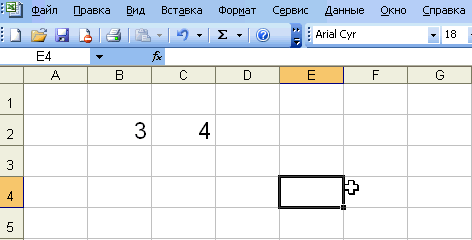 Например, чтобы в ячейке показать результат сложения чисел в ячейках В1, В2, В3 и В5, необходимо в нужную ячейку записать =В1+В2+В3+В5. Другие примеры формул: =(F2+R4)*6 =F1/F3-AB2 =V3-(D28+F1*3) =(A1+A4)/3-(F4+D4-3)*2 Одну и ту же формулу можно ввести сразу в несколько ячеек. Для этого необходимо выделить ячейки, ввести формулу, а затем нажать клавиши CTRL+ENTER. Удаление формулы Выдели ячейку, содержащую формулу. Нажми клавишу DEL. Преобразование формул в значения Иногда нужно заморозить результаты формулы, т.е. заменить формулу ее значением. Для этого: выделить ячейку с формулой и нажать клавишу F2, или щелкнуть мышью в строке формул, или дважды щелкнуть по ячейке; нажать клавишу F9; нажать Enter. Копирование формулы При перемещении ячейки с формулой содержащиеся в формуле ссылки (адреса ячеек) не изменяются. При копировании формулы ссылки на ячейки могут изменяться в зависимости от их типа. Выдели ячейку, содержащую формулу. В меню Правка выберите команду Копировать или нажми Ctrl+C. Выдели ячейку, в которую требуется ее скопировать. Выбери в меню Правка команду Вставить или нажми Ctrl+V. Практическое задание в ExcelОформите в табличном процессоре таблицу, как показано на рисунке ниже и заполните пустые столбики с помощью формул. Выполненное задание отправить на почту, указанную в инструкции на первой странице данного документа.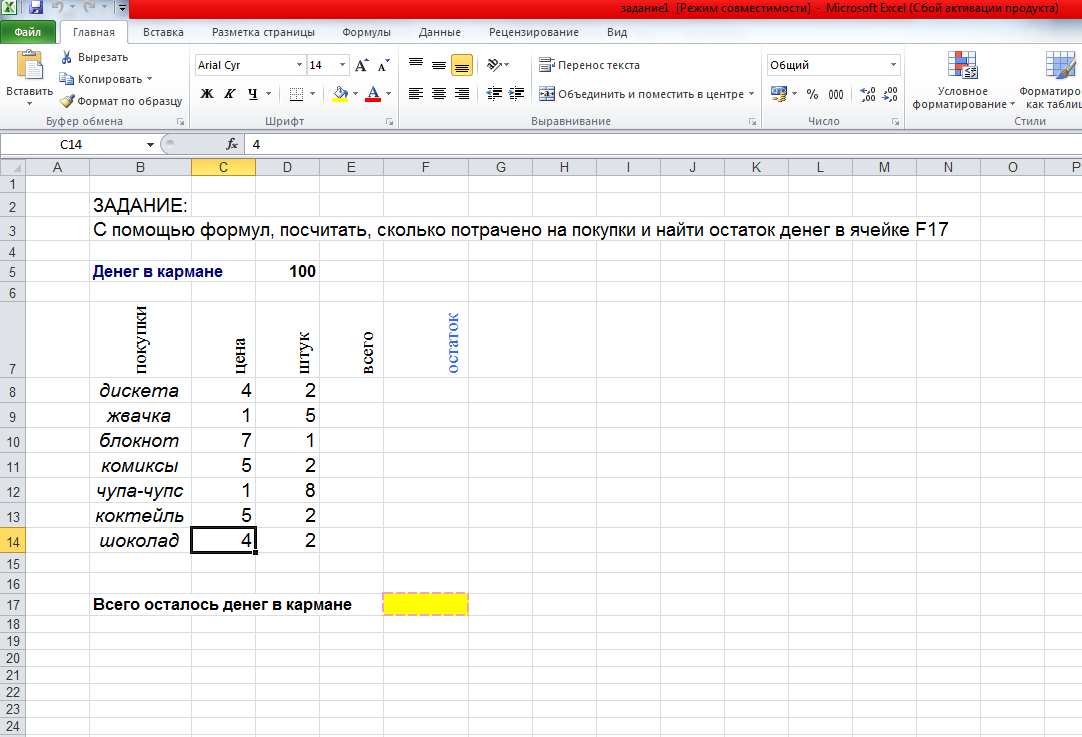 